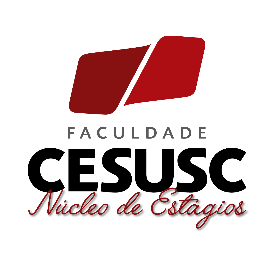 OPORTUNIDADE DE ESTÁGIO EM MARKETINGVaga de estágio – MKTIEL-Vaga 90255-FLN

Curso(s): Marketing, Marketing Digital, Publicidade e PropagandaFase: 1ª à 6ªLocal: João Paulo - FlorianópolisCarga horária: 6 horas diárias a combinar com a empresaValor da bolsa R$: 900,00Benefícios: Auxílio Transporte R$ 180,00Atividades: Auxiliar nas ações de marketing institucional com atividades dinâmicas;Auxiliar na organização de eventos; Auxiliar na gestão administrativa da área;Auxiliar no lançamento de notas; Auxiliar no contato e orçamento junto aosFornecedores; Auxiliar em ações de endomarketing junto ao setor de RH; Auxiliar no levantamento de materiais impressos; Auxiliar o customer marketing na busca de contato com clientes;Para concorrer a essa e outras vagas disponíveis, faça seu cadastro e candidate-se no sitehttps://estagio.ielsc.org.br.Mais informações, faça contato conosco pelo(s) número(s) de telefone: (48) 3332-3464 / (48)3332-3065Florianópolis, 04/03/2021Atenção! A vaga poderá ser fechada a qualquer momento.